GEOM 9					Les triangles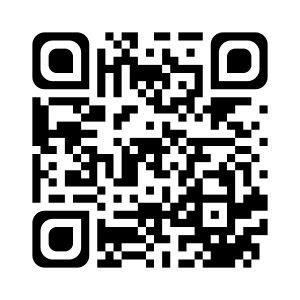 Un triangle est un polygone qui possède 3 côtés, 3 angles et 3 sommets.Les triangles particuliersLe triangle rectangle possède un angle droit.AB 	BCLe triangle isocèle possède deux côtés de même longueur.Deux côtés sont égaux : AB = ACLe triangle équilatéral possède trois côtés de même longueur.AB = AC = BCLe triangle quelconque (ou scalène) est un triangle qui n’a ni angle droit, ni côtés égaux.La hauteurLa hauteur d’un triangle est un segment qui part d’un sommet et qui est perpendiculaire au côté opposé.Un triangle possède trois hauteurs. 	        A				  A					    A												          F						     E								B 				      B					       B		    D														    C				         C 				         C[AD], [CE] et [BF] sont les trois hauteurs du triangle ABC. Je sais ma leçon si…GEOM 9 Je sais reconnaître les triangles.GEOM 9 Je sais reproduire un triangle à l’aide des instruments.GEOM 9 Je sais tracer les triangles particuliers.